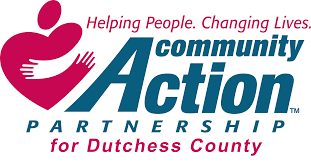 Community Action Partnership for Dutchess County, Inc.2021 Annual ReportAdministrative Offices:77 Cannon Street Poughkeepsie, NY USA 12601 Phone: 845.452.5104 x103 Fax: 845.625.1510Email: espira@dutchesscap.orgBoard of Directors:Charlene Smart, President Josh Stratton, Vice President Pete Idema, TreasurerDr. David Scott, Secretary John PenneyPaul Daubman Sr. Kathleen VaccaOur Mission...To partner with individuals and families to eliminate poverty    and identify the resources and opportunities available to   them to enhance their self-reliance.“Engaging Communities, Empowering Individuals”  Total Income	$3,134,397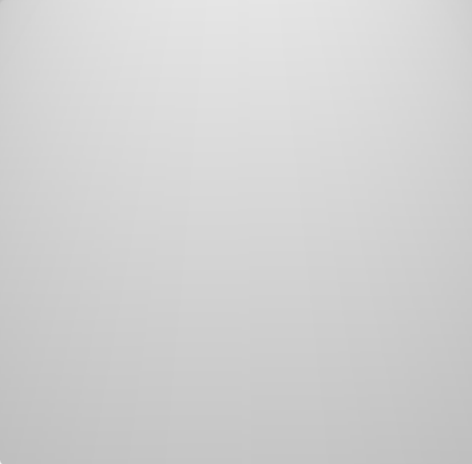 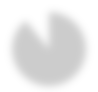 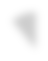 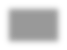 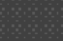 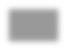 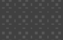 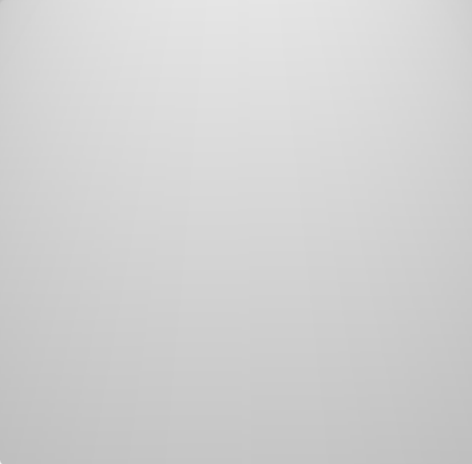 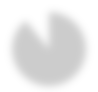 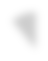 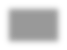 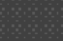 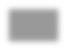 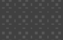 Total Expenses	$2,809,199Program	$2,868,803 (92%)Admin/Fundraising	$265,594 (8%)Net Assets	$325,198